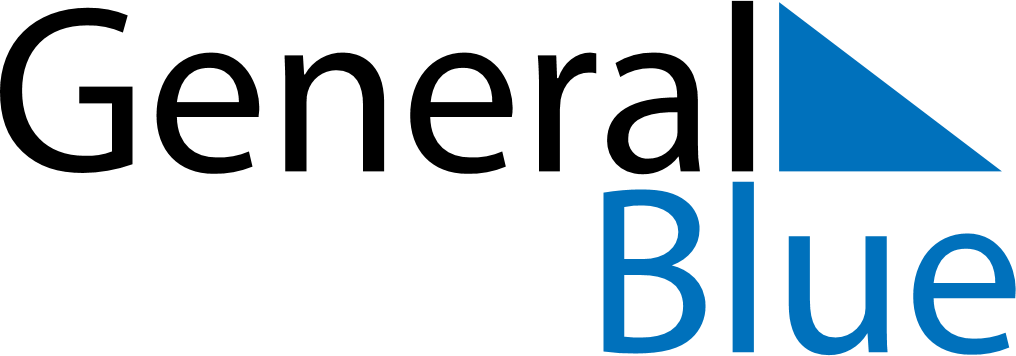 Weekly CalendarFebruary 6, 2022 - February 12, 2022Weekly CalendarFebruary 6, 2022 - February 12, 2022Weekly CalendarFebruary 6, 2022 - February 12, 2022Weekly CalendarFebruary 6, 2022 - February 12, 2022Weekly CalendarFebruary 6, 2022 - February 12, 2022Weekly CalendarFebruary 6, 2022 - February 12, 2022Weekly CalendarFebruary 6, 2022 - February 12, 2022SundayFeb 06SundayFeb 06MondayFeb 07TuesdayFeb 08WednesdayFeb 09ThursdayFeb 10FridayFeb 11SaturdayFeb 125 AM6 AM7 AM8 AM9 AM10 AM11 AM12 PM1 PM2 PM3 PM4 PM5 PM6 PM7 PM8 PM9 PM10 PM